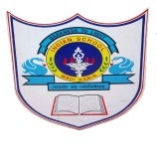 INDIAN SCHOOL AL WADI AL KABIRDEPARTMENT OF COMPUTER SCIENCEACADEMIC YEAR: 2017-2018: CLASS VIIISUBJECT: COMPUTER SCIENCE       ANNUAL SYLLABUS PLANMonthNo. of working days/periodsWeekWeekNo. of periodsTopicQ.B./work sheetActivitiesMonthNo. of working days/periodsFromToNo. of periodsTopicQ.B./work sheetActivitiesApril 20177 Days5th April 201713th April 20172Concepts of Computer NetworkingAdvantages ,Types of Networking, Internet & IntranetAcademic Year BeginsApril 20175 Days16th April 201720th April 20172Network Hardware, Network software, Network Topologies, AdvantagesWORKSHEETApril 20175 Days23th April 201727th April 20172Transmission MediaCharts in ExcelTypes of Chart ,Components5 Days30th April 20174th May20172Creating ,Editing ,Resizing & MovingCharts, FormattingMay 20174 Days7th May 201711th May 20172Advanced MS ExcelDatabase, Data Forms, Deleting & Searching RecordsSorting & Filtering of dataWORKSHEETMay 20175 Days14th May 201718th May 20172Solving the WorksheetPractical ExamMay 20175 Days21th May 201725th May 20172Solving the WorksheetPractical Exam